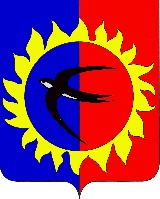 ДУМА ПОЖАРСКОГО МУНИЦИПАЛЬНОГО ОКРУГАПРИМОРСКОГО КРАЯРЕШЕНИЕот «30» сентября 2022 года        пгт Лучегорск                                   № 05О проекте нормативного правового акта Думы Пожарского муниципального округа «Об Уставе Пожарского муниципального округа Приморского края» (первое чтение)	Рассмотрев проект нормативного правового акта Думы Пожарского муниципального округа «Об Уставе Пожарского муниципального округа Приморского края» в первом чтении, Дума Пожарского муниципального округаРЕШИЛА:Принять проект нормативного правового акта Думы Пожарского муниципального округа «Об Уставе Пожарского муниципального округа Приморского края» в первом чтении.2. Направить проект нормативного правового акта Думы Пожарского муниципального округа «Об Уставе Пожарского муниципального округа Приморского края» в аппарат Думы Пожарского муниципального района для подготовки ко второму чтению.3. Настоящее решение вступает в силу со дня его принятия.Председатель Думы Пожарского муниципального округа                                         В.А. Бороденко